第二事业部有色研发基地项目卫浴材料一批招标文件招标编号：TGJA-WZ-202336招标公告发布日期：2023年3月17日招 标 人: 铜陵有色金属集团铜冠建筑安装股份有限公司联 系 人：叶明陵（13865621916）、任凡（15656263008）【声明】1、公开招标（竞价）是铜冠建安公司为规范自主采购管理，推进阳光工程而采取的公开竞争性采购方式，公司物资供应部根据阳光工程相关规定通过招标平台进行公开招标（竞价）。2、公开招标（竞价）在铜冠建安公司纪委监督下进行。一、招标日程安排1、招标公告发布日期：2023年3月17日2、投标截止时间：2023年3月23日9:003、投标文件递交地点：铜陵有色金属集团铜冠建筑安装股份有限公司审计监察室（黄山大道南段879号主楼四楼）4、投标文件收件人：黄赟（18656211500）5、开标时间：2023年3月23日9:006、发中标通知书时间：另行通知7、签订合同时间：另行通知二、招标内容本次招标的具体内容：详见报价单。说明：该招标数量为招标人在现有条件下核定的大约数量，此数量仅作为评标和签订合同数量的依据，不作为中标人最终供货结算数量的依据，最终供货结算数量的增减丝毫不影响投标报价的效力。三、投标人资格要求1、在中华人民共和国境内依法经国家工商、税务机关登记注册。2、投标人须为一般纳税人或小规模纳税人。3、投标人提供的相关资质证件均须在年审有效期内。4、投标人营业执照所列示的经营范围必须涵盖本次招标材料品种。5、有生产经营和安全许可要求的，必须有相应有效的许可证。6、投标人近三年无重大失信和违法、违纪行为等不良记录。四、招标公告发布的媒介及招标公告的获取本次招标公告（包括后期如有对招标文件所作的澄清、修改等。）将在铜冠建筑安装股份有限公司网（http://www.tltgja.com.cn/）在线招标--物资招标上发布。招标公告请投标人自行下载。所有招标信息均以以上网站发布为准，其它任何形式的内容不作为招标投标以及开标评标的依据。五、投标报名1、各投标人需在开标之前至铜陵有色建安公司报名。2、报名时投标人需提供报名资料。报名资料包括加盖公章的营业执照副本的复印件、法人身份证复印件（经办人不是法人代表的要提供法人代表授权委托书、代理人身份证复印件）等资料。3、报名自招标公告发布之日起至2023年3月22日12:00止4、报名后资格审查未通过或未按相关要求报名的投标资料按废标处理。5、报名地点：铜冠建安公司物资供应部（黄山大道南段879号主楼四楼）也可通过网络形式报名，将相关资料通过网络发给报名联系人。6、联 系 人：叶明陵（13865621916）、任凡（15656263008）六、保证金1、为严肃和规范投标行为，确保投标的顺利以及中标后合同的有效执行，投标人须向招标人缴纳投标保证金，本次需缴纳投标保证金壹万元整；（投标文件内附汇款凭证复印件。如投标人在铜冠建安公司（含各分子公司）有超过投标保证金数额的应收欠款，可以出具承诺书的方式将足额应收欠款转为投标保证金，承诺书作为投标资料的一部分，并附铜冠建安公司（含各分子公司）财务出具的加盖财务专用章的应收欠款证明。）无投标保证金或未出具投标保证金承诺书视为无效投标。投标保证金须对公账户转账，不接受个人账户转账，同时要求注明铜冠建安公司第二事业部研发楼项目卫浴材料一批TGJA-WZ-202336投标保证金。2、下列任何情况发生时，投标保证金将被不予退还： （1）投标人在投标截止后至投标有效期内撤回投标文件的； （2）中标人未能在规定期限内按照招标文件签订合同协议；（3）签署合同后，未能在规定的时间内提供履约保证金；（4）投标人在招标中存在违规和违法行为的。（5）中标人因自身原因放弃中标资格的。3、在签订合同前，中标人须交纳履约保证金。履约保证金金额为中标合同总金额的 10% （如中标人在铜冠建安公司（含各分子公司）有超过履约保证金数额的应收欠款，可以出具承诺书的方式承诺将足额欠款转为履约保证金，并附铜冠建安公司（含各分子公司）财务出具加盖财务专用章的应收欠款证明。或以货款抵扣。）4、招标人与中标人签订合同后7日内，向未中标的投标人退还投标保证金（无息），中标人在签订合同并交纳履约保证金后退还投标保证金（无息）。5、公司对公账户信息账户名称：铜陵有色金属集团铜冠建筑安装股份有限公司账    号：1308024009200056147开 户 行：工行铜陵铜都支行七、 投标文件的递交1、投标文件递交的截止时间：2023年3月23日9:002、投标文件递交地点：铜陵有色金属集团铜冠建筑安装股份有限公司经营部（黄山大道南段879号主楼四楼）3、投标文件收件人：黄赟（18656211500）4、逾期送达的或未按规定送达指定地点的投标文件，招标人不予受理。八、投标人须知1、与本次招标材料的质量相关要求（1）材料质量要求：符合国家最新颁布的质量标准。（2）投标人如若中标，提供的所有材料必须符合质量要求，以招标人抽样检验为准。所供材料如未达到技术指标要求，中标人应立即停供。（3）若达不到招标人要求的，中标人无条件将该批货物拉回且不计货款，动用招标人机械的收取相应费用。（4）因材料产品质量不合格所造成的相关质量问题，没收中标人履约保证金，同时对相关质量问题所引发的返工、耽误工期、对业主单位的生产影响等所有相关损失，中标人承担相应责任。2、付款方式合同签订后，根据到货情况，货到验收合格后开具发票，入账次月支付50%，春节前支付至80%，剩余20%该春节后两年内付清。货款以对公转账方式支付至供方对公账户，支付电汇或不超过合同总金额50%的6个月内银行电子承兑。（投标人如不响应此付款要求可在《第十四章》的偏离表中说明，响应则可不填。） 3、报价相关要求（1）报价为含税（税率必须注明）、含运费、含包安装价。一票制结算。（2）材料安装所需辅材及机械、人工均由供应方提供，并包含在报价中。（3）各投标单位在投标报价前应仔细审阅招标公告、报价表及报价说明等与此次报价相关的所有资料。报价要谨慎，一旦中标，视为理解并考虑了我公司一切要求的报价，不得以任何理由变更。4、标书相关要求（1）投标人法定代表人应在报价单相应位置签字及加盖公章，如经办人不是法人代表，须提供本人身份证复印件、法人身份证复印件、投标廉洁承诺书及有法人代表签字的《法人代表授权书》并加盖公章作为投标资料的一部分。以上事项不符合要求的视为无效投标。（2）投标文件密封袋封口处应密封完整，加盖投标单位公章，并且注明招标编号及材料名称。因投标人制作、密封、寄送报价文件不符合要求的视为无效投标。（3）投标人的所有报价文件，除《法定代表人授权书》中的法定代表人签名、投标廉洁承诺书中的承诺人签字、报价单中的法定代表人或授权委托人签名须手写以外，其他填写的内容均为加盖单位公章的打印件。以上事项不符合要求的视为无效投标。（4）装订要求密封袋封口处应密封严实，并应加盖投标人公章。未按装订要求装订的，我公司不负责相关保密要求，同时视为无效投标。5、交货地点、收货人材料送至金昌冶炼厂有色研发楼现场。收货人：吴士斌138562855946、本次招标的材料由中标人负责运输至指定地点。运输过程中未按相关安全、环保等要求所导致的一切安全、环保事故由中标人承担责任。7、供货数量验收确认方式按到货数量进行验收。九、评标及中标履约要求1、评标由审计监察室随机临时确定评委并组建的评标委员会负责。2、评标原则：评标活动遵循公平、公正、科学和择优的原则。3、评标：本次评标以价格为评标依据，采取“合理低价法”评标。即以经评委会审核，剔除偏离市场行情较大的恶意报价后的报价进行排序，其中价格最低的报价单位为预中标单位4、中标候选人推荐：评标委员会依据评标结果推荐一名中标候选人。5、中标通知：招标人以书面形式向中标人发出中标通知书。6、招标人和中标人应当自中标通知书发出之日起七日内，按照招标文件和中标人的投标文件订立书面合同，招标人和中标人不得再行订立背离本次招标实质性内容的其他协议。十、纪律和监督1、对招标人的纪律要求：招标人不得泄漏招标投标活动中应当保密的情况和资料，不得与投标人串通损害公司利益或者他人合法权益。2、对投标人的纪律要求：投标人不得相互串通投标或者与招标人串通投标，不得向招标人或者评标委员会成员行贿谋取中标，不得以他人名义投标或者以其他方式弄虚作假骗取中标；投标人不得以任何方式干扰、影响评标工作。投标人有上述行为的，一经确认将取消其今后参加我公司招标的资格，列入供应商黑名单。十一、法定代表人授权书本授权书声明：我（姓名）系（单位名称）的法定代表人，现授权委托（单位名称）（被授权委托人姓名 ）为本公司合理代表人，就（招标编号）的（招标产品）投标，以本公司名义处理一切与之有关的事务。 本授权书于______年___月___日签字生效， 特此声明。 代理人情况：姓名：__________________   职务/职称：____________________地址：__________________   邮编：_________________________电话：__________________   传真：_________________________法定代表人签字：_______________ 单位盖章：_____________________年   月   日十二、投标廉洁承诺书我单位于   年   月   日参与（招标编号）的（招标产品）投标，为加强招投标管理和廉政建设，防止发生各种谋取不正当利益的违法违纪行为、规范双方的各项活动，保护当事人及所属公司的合法权益，供方承诺：承诺不相互串通投标或者与招标人串通投标；不向招标人或者评标委员会成员行贿谋取中标；不以他人名义投标或者以其他方式弄虚作假骗取中标；承诺不向招标人及有关人员提供任何形式的财、物及请吃消费；承诺保证材料供应的数量、质量及供货时间符合贵公司要求。如果由于材料本身的数量、质量及供货时间等问题而导致贵公司生产、施工发生返工、工期延误等情况，所造成的相应直接、间接损失由我方承担，我方接受贵公司相应处罚，情节严重的愿承担相关法律责任。承诺方签字:_________ 单位盖章 ：                                           日期：十三、报价单报价单 TGJA-WZ-202336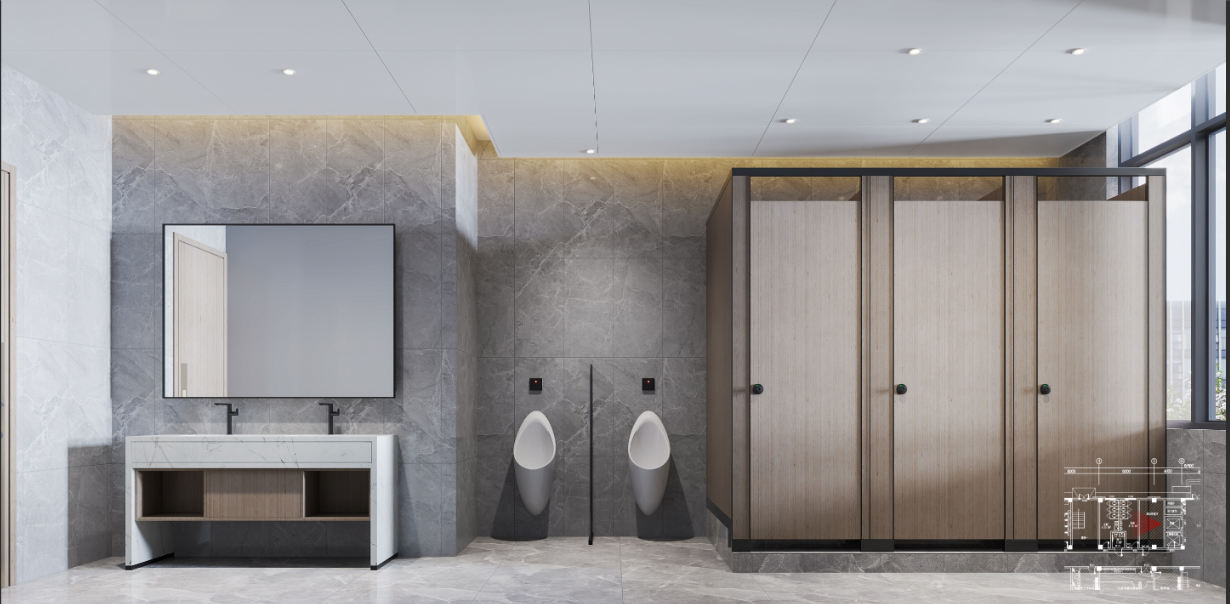 十四、响应/偏离表1.1商务条款响应/偏离表招标编号： TGJA-WZ-202336注：投标人递交的投标文件中与招标文件的商务部分的要求有不同时，应逐条列在商务偏离表中，否则将认为投标人接受招标文件的要求。投标人名称： _____________________ 投标人代表签字盖章：________________ 序号物料名称型号规格单位数量单价＊单价＊总价＊税率（注明税率及是否为增值税专业发票）＊备注备注备注1蹲便器脚踩阀套48一线品牌，含全套给排水附件，脚踩阀采用纯铜材质，需选样一线品牌，含全套给排水附件，脚踩阀采用纯铜材质，需选样一线品牌，含全套给排水附件，脚踩阀采用纯铜材质，需选样2大型成品拖把池套8一线品牌，含全铜水龙头，含全套给排水附件，需选样一线品牌，含全铜水龙头，含全套给排水附件，需选样一线品牌，含全铜水龙头，含全套给排水附件，需选样3感应式小便器套32一线品牌，含全套给排水附件，样式与效果图相近一线品牌，含全套给排水附件，样式与效果图相近一线品牌，含全套给排水附件，样式与效果图相近4洗脸台盆（双台盆）套16一线品牌，陶瓷台下盆，大理石台面，木质柜体（304不锈钢五金件），含全铜水龙头，含全套给排水附件，配套墙面玻璃镜，颜色与效果图相近一线品牌，陶瓷台下盆，大理石台面，木质柜体（304不锈钢五金件），含全铜水龙头，含全套给排水附件，配套墙面玻璃镜，颜色与效果图相近一线品牌，陶瓷台下盆，大理石台面，木质柜体（304不锈钢五金件），含全铜水龙头，含全套给排水附件，配套墙面玻璃镜，颜色与效果图相近合计＊一线品牌参考范围：安华、九牧、箭牌、恒洁一线品牌参考范围：安华、九牧、箭牌、恒洁一线品牌参考范围：安华、九牧、箭牌、恒洁说明：1、此报价表中带 ＊ 号为必填项，投标人的所有报价文件均为加盖单位公章的打印件（签名部分除外）。2、税率栏填写时要具体明确税率及是否为增值税专用发票。3、报价均为含税（税率必须注明）、含运费、含包安装价一票制。保留至小数点后两位。说明：1、此报价表中带 ＊ 号为必填项，投标人的所有报价文件均为加盖单位公章的打印件（签名部分除外）。2、税率栏填写时要具体明确税率及是否为增值税专用发票。3、报价均为含税（税率必须注明）、含运费、含包安装价一票制。保留至小数点后两位。说明：1、此报价表中带 ＊ 号为必填项，投标人的所有报价文件均为加盖单位公章的打印件（签名部分除外）。2、税率栏填写时要具体明确税率及是否为增值税专用发票。3、报价均为含税（税率必须注明）、含运费、含包安装价一票制。保留至小数点后两位。说明：1、此报价表中带 ＊ 号为必填项，投标人的所有报价文件均为加盖单位公章的打印件（签名部分除外）。2、税率栏填写时要具体明确税率及是否为增值税专用发票。3、报价均为含税（税率必须注明）、含运费、含包安装价一票制。保留至小数点后两位。说明：1、此报价表中带 ＊ 号为必填项，投标人的所有报价文件均为加盖单位公章的打印件（签名部分除外）。2、税率栏填写时要具体明确税率及是否为增值税专用发票。3、报价均为含税（税率必须注明）、含运费、含包安装价一票制。保留至小数点后两位。说明：1、此报价表中带 ＊ 号为必填项，投标人的所有报价文件均为加盖单位公章的打印件（签名部分除外）。2、税率栏填写时要具体明确税率及是否为增值税专用发票。3、报价均为含税（税率必须注明）、含运费、含包安装价一票制。保留至小数点后两位。说明：1、此报价表中带 ＊ 号为必填项，投标人的所有报价文件均为加盖单位公章的打印件（签名部分除外）。2、税率栏填写时要具体明确税率及是否为增值税专用发票。3、报价均为含税（税率必须注明）、含运费、含包安装价一票制。保留至小数点后两位。说明：1、此报价表中带 ＊ 号为必填项，投标人的所有报价文件均为加盖单位公章的打印件（签名部分除外）。2、税率栏填写时要具体明确税率及是否为增值税专用发票。3、报价均为含税（税率必须注明）、含运费、含包安装价一票制。保留至小数点后两位。说明：1、此报价表中带 ＊ 号为必填项，投标人的所有报价文件均为加盖单位公章的打印件（签名部分除外）。2、税率栏填写时要具体明确税率及是否为增值税专用发票。3、报价均为含税（税率必须注明）、含运费、含包安装价一票制。保留至小数点后两位。说明：1、此报价表中带 ＊ 号为必填项，投标人的所有报价文件均为加盖单位公章的打印件（签名部分除外）。2、税率栏填写时要具体明确税率及是否为增值税专用发票。3、报价均为含税（税率必须注明）、含运费、含包安装价一票制。保留至小数点后两位。说明：1、此报价表中带 ＊ 号为必填项，投标人的所有报价文件均为加盖单位公章的打印件（签名部分除外）。2、税率栏填写时要具体明确税率及是否为增值税专用发票。3、报价均为含税（税率必须注明）、含运费、含包安装价一票制。保留至小数点后两位。说明：1、此报价表中带 ＊ 号为必填项，投标人的所有报价文件均为加盖单位公章的打印件（签名部分除外）。2、税率栏填写时要具体明确税率及是否为增值税专用发票。3、报价均为含税（税率必须注明）、含运费、含包安装价一票制。保留至小数点后两位。投标单位（公章）投标单位（公章）投标单位（公章）投标单位（公章）投标单位（公章）投标单位（公章）法定代表人或授权委托人法定代表人或授权委托人法定代表人或授权委托人法定代表人或授权委托人投标单位（公章）投标单位（公章）投标单位（公章）投标单位（公章）投标单位（公章）投标单位（公章）联系方式联系方式联系方式联系方式电话投标单位（公章）投标单位（公章）投标单位（公章）投标单位（公章）投标单位（公章）投标单位（公章）联系方式联系方式联系方式联系方式邮箱序号招标文件条目号招标文件的商务条款投标文件的商务条款说明